VIP KINKIET IP44 LEDEen balkvormig LED wandopbouw armatuur met een aluminium behuizing en polycarbonaat opaal diffusor. De voet die bevestigd wordt aan de muur zorgt voor 50mm afstand met het profiel.Beschikbaar in volgende afmetingen:
595x92x46Beschermingsgraad:	IP44
Levensduur LEDS:		L90B10 54.000h
Lichtkleur:		CRI80 3000K, 4000K
Omgevingstemperatuur:	-15 tot 40°C
Verblindingsgraad:	UGR < 21,2
Certificaten:		MacAdam Step 3
Garantie:		2 jaar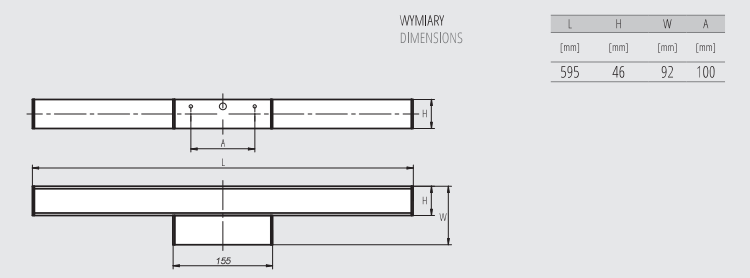 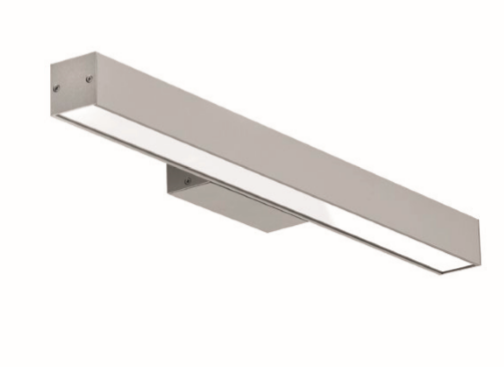 